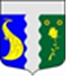 МЕСТНАЯ АДМИНИСТРАЦИЯ МУНИЦПАЛЬНОГО ОБРАЗОВАНИЯ ПОСЁЛОК ТЯРЛЕВОРАСПОРЯЖЕНИЕот 12.10.2020                                                                                                   № 32«Об утверждении ведомственной целевойпрограммы по участию в реализации мероприятий по охране здоровья граждан от воздействия окружающего табачного дымаи последствий потребления табакана территории муниципального образования на 2021 год»           В соответствии с Федеральным  законом  от 23.02.2013  № 15-ФЗ «Об охране здоровья граждан от воздействия окружающего табачного дыма и последствий потребления табака», Законом г. Санкт-Петербурга от 23.09.2009 № 420-79 «Об организации местного самоуправления в г. Санкт-Петербурге», Уставом внутригородского муниципального образования 
г. Санкт-Петербурга поселок Тярлево, Постановлением местной администрации муниципального образования поселок Тярлево от 16.09.2020 № 33 «Об утверждении Порядка разработки, реализации и оценки эффективности ведомственных целевых программ местной администрации внутригородского муниципального образования Санкт-Петербурга поселок Тярлево»:Утвердить ведомственную целевую программу по участию в реализации мероприятий по охране здоровья граждан от воздействия окружающего табачного дыма и последствий потребления табака на территории муниципального образования  на 2021 год  (приложение 1).Утвердить План мероприятий по охране здоровья граждан от воздействия окружающего табачного дыма и последствий потребления табака на территории муниципального образования  на 2021 год  (приложение 2).Контроль за исполнением настоящего Распоряжения оставляю за собой.  Глава местной администрации                                                                         внутригородского муниципального образования поселок Тярлево                                                         А.О. НиколаевПриложение 1 к Распоряжениюместной администрациимуниципального образования посёлок Тярлевоот 12.10.2020  № 32Ведомственная целевая программа по участию в реализации мероприятий по охране здоровья граждан от воздействия окружающего табачного дыма и последствий потребления табака на территории муниципального образования на 2021 годПаспорт программыПриложение 2 к Распоряжениюместной администрациимуниципального образования посёлок Тярлевоот 12.10.2020  № 32Перечень (план) основных мероприятий Программыресурсное обеспечение ПрограммыФинансовое обеспечение, необходимое для реализации мероприятий Программы, составит   3500 рублей 00 копеек (три тысячи пятьсот рублей 00 копеек).Оценка эффективности реализации программыОценка эффективности реализации программы осуществляется в соответствии с Постановлением главы местной администрации от 16.09.2020 № 33 «Об утверждении Порядка разработки, реализации и оценки эффективности ведомственных целевых программ образования Санкт-Петербурга поселок Тярлево».1.Наименование программы1.Наименование программыУчастие в реализации мероприятий по охране здоровья граждан от воздействия окружающего табачного дыма и последствий потребления табака на территории муниципального образования на 2021 год2. Правовая база1)      Конституция Российской Федерации 2) Федеральный закон от 06.10.2003 № 131-ФЗ
«Об общих принципах организации местного самоуправления в Российской Федерации»3) Федеральный закон от 23.02.2013 года № 15-ФЗ «Об охране здоровья граждан от воздействия окружающего табачного дыма и последствий потребления табака»4) Закон Санкт-Петербурга от 23.09.2009 № 420-79 «Об организации местного самоуправления в Санкт-Петербурге» 5) Постановление местной администрации муниципального образования поселок Тярлево от 16.09.2020 № 33 «Об утверждении Порядка разработки, реализации и оценки эффективности ведомственных целевых программ местной администрации внутригородского муниципального образования Санкт-Петербурга поселок Тярлево»1)      Конституция Российской Федерации 2) Федеральный закон от 06.10.2003 № 131-ФЗ
«Об общих принципах организации местного самоуправления в Российской Федерации»3) Федеральный закон от 23.02.2013 года № 15-ФЗ «Об охране здоровья граждан от воздействия окружающего табачного дыма и последствий потребления табака»4) Закон Санкт-Петербурга от 23.09.2009 № 420-79 «Об организации местного самоуправления в Санкт-Петербурге» 5) Постановление местной администрации муниципального образования поселок Тярлево от 16.09.2020 № 33 «Об утверждении Порядка разработки, реализации и оценки эффективности ведомственных целевых программ местной администрации внутригородского муниципального образования Санкт-Петербурга поселок Тярлево»3. Цель Основными целями программы является предупреждение табакокурения, в том числе несовершеннолетними, выявление и устранение причин и условий, способствующих этому.Основными целями программы является предупреждение табакокурения, в том числе несовершеннолетними, выявление и устранение причин и условий, способствующих этому.4. ЗадачиПроведение активной антитабачной пропаганды;- повышение уровня осведомленности населения о негативных последствиях табакокурения  и об ответственности за нарушение административных правил табакокурения;- организация и проведение профилактических мероприятий среди молодежи и групп риска табакокурения.- увеличение числа подростков и молодежи, ведущих здоровый образ жизни, занимающихся физической культурой и спортом, различными видами творчества, участвующих в профилактических антитабачных мероприятиях.Проведение активной антитабачной пропаганды;- повышение уровня осведомленности населения о негативных последствиях табакокурения  и об ответственности за нарушение административных правил табакокурения;- организация и проведение профилактических мероприятий среди молодежи и групп риска табакокурения.- увеличение числа подростков и молодежи, ведущих здоровый образ жизни, занимающихся физической культурой и спортом, различными видами творчества, участвующих в профилактических антитабачных мероприятиях.5. Сроки реализацииРеализация программы осуществляется в 2021 году.Реализация программы осуществляется в 2021 году.6. Ожидаемые результатыПовышение эффективности работы с жителями муниципального образования;Увеличение числа участников проводимых мероприятий.Количество жителей, участвующих в мероприятиях не менее 100 человек.Повышение эффективности работы с жителями муниципального образования;Увеличение числа участников проводимых мероприятий.Количество жителей, участвующих в мероприятиях не менее 100 человек.7. Разработчик программыМестная администрация муниципального образования Санкт-Петербурга посёлок Тярлево с привлечением депутатов Муниципального Совета посёлок ТярлевоМестная администрация муниципального образования Санкт-Петербурга посёлок Тярлево с привлечением депутатов Муниципального Совета посёлок Тярлево8. Заказчик программыМестная администрация муниципального образования Санкт-Петербурга посёлок ТярлевоМестная администрация муниципального образования Санкт-Петербурга посёлок Тярлево9. ИсполнителипрограммыМестная администрация муниципального образования Санкт-Петербурга посёлок ТярлевоМестная администрация муниципального образования Санкт-Петербурга посёлок Тярлево10. Адресаты программыЖители муниципального образования посёлок ТярлевоЖители муниципального образования посёлок Тярлево11. Объем и источники финансированияИсточником финансирования Программы являются средства бюджета муниципального образования посёлок Тярлево на соответствующий финансовый год, объем финансирования настоящей Программы составляет 3,5 тыс. руб. (Три тысячи пятьсот рублей 00 копеек).КБК 990 0113 7950000800 244 346Источником финансирования Программы являются средства бюджета муниципального образования посёлок Тярлево на соответствующий финансовый год, объем финансирования настоящей Программы составляет 3,5 тыс. руб. (Три тысячи пятьсот рублей 00 копеек).КБК 990 0113 7950000800 244 34612. Оценка эффективности реализации программыОценка эффективности реализации программы осуществляется в соответствии с Постановлением главы местной администрации от 16.09.2020 № 33 «Об утверждении Порядка разработки, реализации и оценки эффективности ведомственных целевых программ образования Санкт-Петербурга поселок Тярлево»Оценка эффективности реализации программы осуществляется в соответствии с Постановлением главы местной администрации от 16.09.2020 № 33 «Об утверждении Порядка разработки, реализации и оценки эффективности ведомственных целевых программ образования Санкт-Петербурга поселок Тярлево»13. Контроль за исполнением программыМестная администрация муниципального образования Санкт-Петербурга посёлок ТярлевоМестная администрация муниципального образования Санкт-Петербурга посёлок Тярлево14. Ожидаемые конечные результатыУвеличение количества участников мероприятий;Повышение уровня информированности населения о пагубных последствиях табакокурения  и об ответственности за нарушение административных правил табакокурения;Выпуск информационных материалов по программеУвеличение количества участников мероприятий;Повышение уровня информированности населения о пагубных последствиях табакокурения  и об ответственности за нарушение административных правил табакокурения;Выпуск информационных материалов по программе15. Ответственный исполнитель (в случае нескольких исполнителей)Глава местной администрации. Глава местной администрации. №№Наименование статьи расходовЕд. измеренияКоличествоСрок исполнения в 2021 годуОбъем финансированияОбъем финансированияОтветственный исполнитель№№Наименование статьи расходовЕд. измеренияКоличествоСрок исполнения в 2021 годуЦена за единицу, тыс.руб.Сумма, тыс.руб.Ответственный исполнитель1Проведение бесед с детьми и молодежью посёлка о вреде табакокурениямероприятие11 квартал Без финансированияБез финансированияГлава местной администрации2Проведение бесед с жителями посёлка о недопустимости нарушения антитабачного законодательствамероприятие14 кварталБез финансированияБез финансированияГлава местной администрации3Опубликование и обнародование материалов о вреде табакокурения в периодическом печатном издании «Тярлевский Вестник» и на официальном сайте МОуслуга21,4 квартал Без финансированияБез финансированияГлава местной администрации 4Изготовление и распространение печатной продукции,  направленных на профилактику табакокуренияштук202-3 квартал0,1753,5Глава местной администрацииИТОГО:3,5